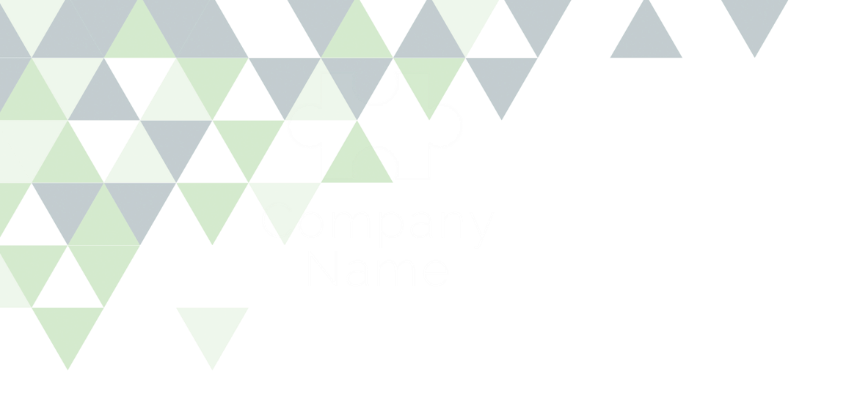 ΘΕΜΑ ΑΑ1. Ποια είναι η περίοδος, τα διαστήματα μονοτονίας και τα ακρότατα της συνάρτησης  για διάστημα μιας περιόδου;Μονάδες 9A2. Ποιες σχέσεις δίνουν τις λύσεις της τριγωνομετρικής εξίσωσης ;Μονάδες 6A3. Να σημειώσετε Σ για τις σωστές και Λ για τις λάθος προτάσεις:α. Η συνάρτηση  έχει περίοδο .Μονάδες 2β. Η συνάρτηση  έχει μέγιστο ρ.Μονάδες 2γ. Η τριγωνομετρική εξίσωση  έχει μια άπειρες λύσεις για κάθε πραγματικό αριθμό θ.Μονάδες 2δ. Η συνάρτηση  έχει ελάχιστο ρ.Μονάδες 2ε. Η συνάρτηση  τέμνει άπειρες φορές τον άξονα .Μονάδες 2ΘΕΜΑ ΒΔίνεται η συνάρτηση με τύπο  όπου . Επίσης δίνεται   ότι έχει μέγιστη τιμή ίση με 3 και περίοδο ίση με π. B1. Να αποδείξετε ότι .Μονάδες 6Β2. Να βρείτε τα σημεία με , στα οποία η γραφική παράσταση της συνάρτησης f τέμνει τον άξονα .Μονάδες 6B3. Να γίνει η γραφική παράσταση της f για το διάστημα .Μονάδες 6Β4. Να λυθεί η εξίσωση .Μονάδες 7ΘΕΜΑ ΓΔίνεται η συνάρτηση , της οποίας η  διέρχεται από τα σημεία  και .Γ1. Να δείξετε ότι  και . Μονάδες 6Γ2. Να βρείτε τη μέγιστη και την ελάχιστη τιμή της f, καθώς και την περίοδο της .Μονάδες 5Γ3. Να λυθεί η εξίσωση .Μονάδες 7Γ4. Να γίνει η γραφική παράσταση της f.Μονάδες 7ΘΕΜΑ ΔΔίνεται η συνάρτηση  με  και , η οποία έχει περίοδο  και μέγιστη τιμή 3.Δ1. Να δειχθεί ότι  και .Μονάδες 6Δ2. Να λυθεί η εξίσωση .Μονάδες 8Δ3. Να γίνει πίνακας μεταβολών της f στο .Μονάδες 5Δ4. Να γίνει η γραφική παράσταση της f.Μονάδες 6ΟΠΟΙΟΣ ΕΠΙΜΕΝΕΙ…ΝΙΚΑ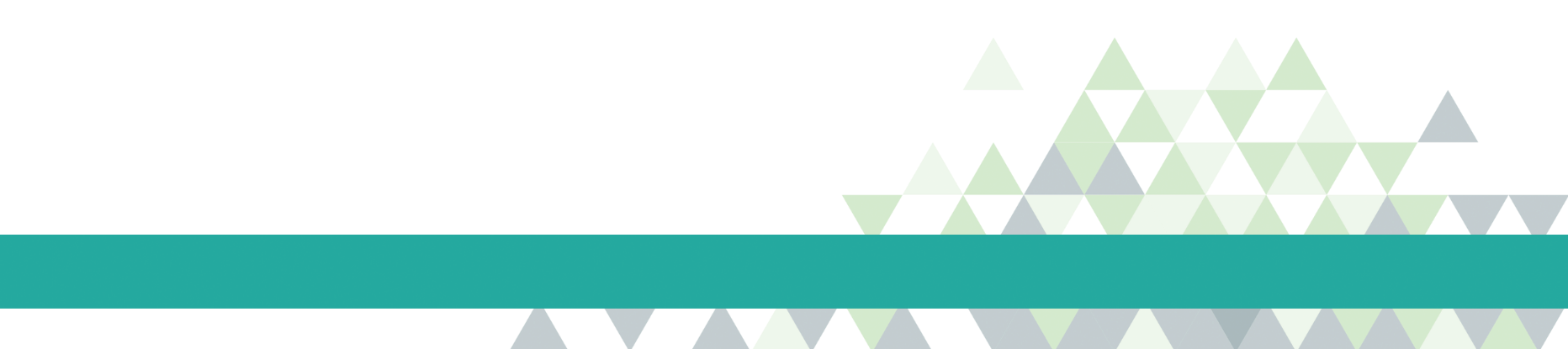 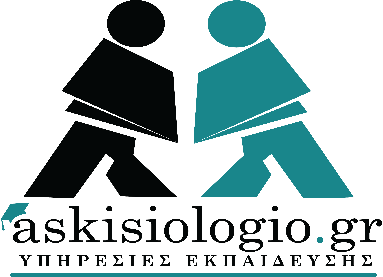 ΚΡΙΤΗΡΙΟ ΑΞΙΟΛΟΓΗΣΗΣΤΑΞΗ: B ΛΥΚΕΙΟΥΜΑΘΗΜΑ: ΑΛΓΕΒΡΑΚΑΦΑΛΑΙΟ: ΤΡΙΓΩΝΟΜΕΤΡΙΑΕΠΙΜΕΛΕΙΑ: ΜΠΟΖΑΤΖΙΔΗΣ ΒΑΣΙΛΗΣ